ΟΔΗΓΙΕΣ ΓΙΑ ΑΙΤΗΣΗ - ΔΗΛΩΣΗ ΤΟΠΟΘΕΤΗΣΗΣ ΕΚΠ/ΚΩΝ ΤΟΥ ΚΛΑΔΟΥ ΠΕ06Για να αιτηθείτε τοποθέτηση, παρακαλούμε να ακολουθήσετε τα παρακάτω βήματα:Οι εκπαιδευτικού του κλάδου ΠΕ06 επιλέξτε τον σύνδεσμο: https://forms.gle/4rguV14FSxmLYkof6Εναλλακτικά, επισκεφθείτε την ιστοσελίδα της Διεύθυνσης Πρωτοβάθμιας Εκπαίδευσης Λάρισας https://dipe.lar.sch.gr/ επιλέξτε  Ηλεκτρονικές υπηρεσίες και Αίτηση - Δήλωση τοποθέτησης εκπ/κων του κλάδου ΠΕ06 2021-22,όπως φαίνεται στις παρακάτω εικόνες.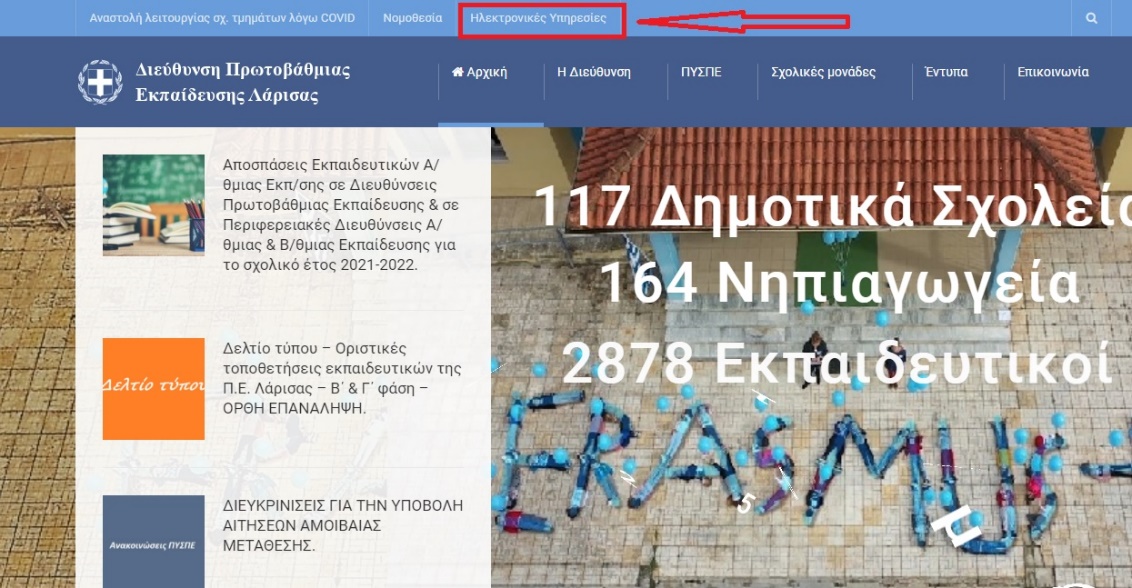 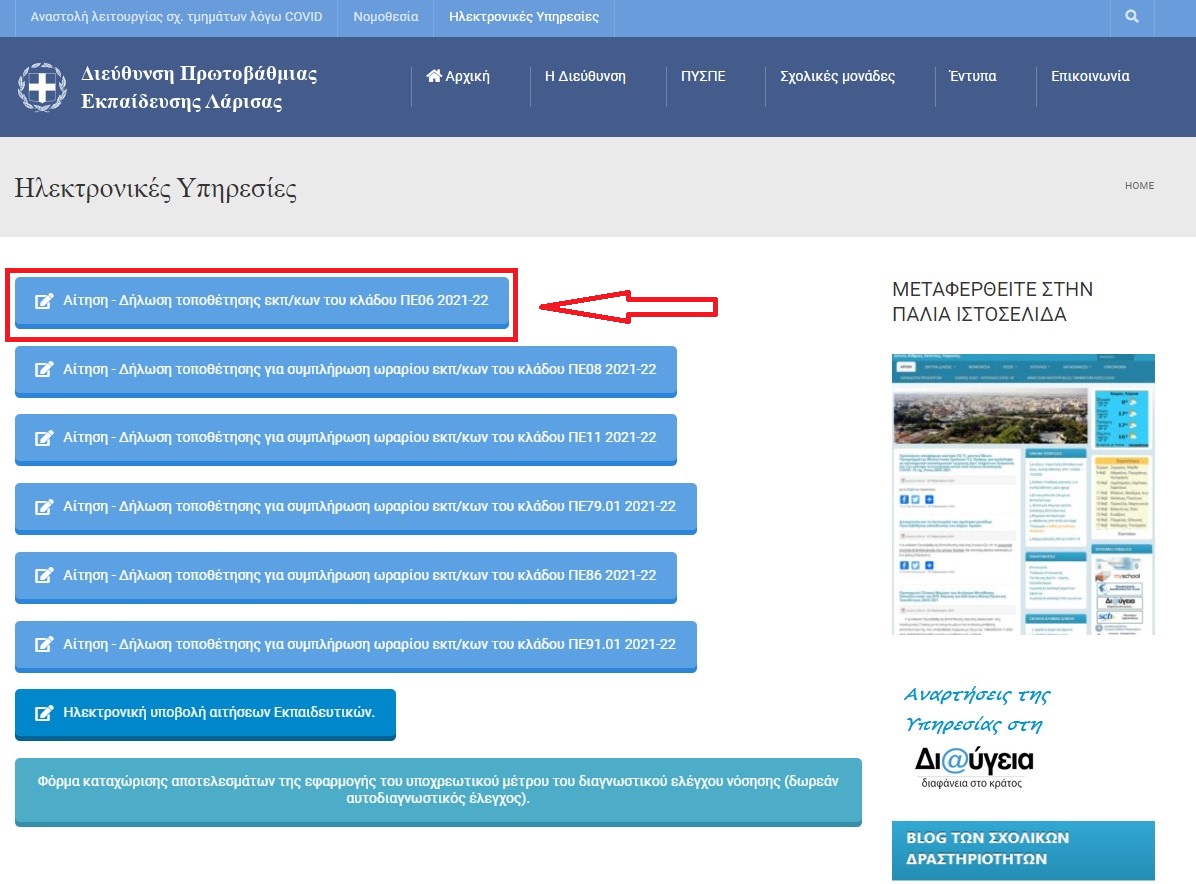 Συμπληρώστε τα πεδία της φόρμας προσεκτικά. Επισημαίνεται ότι η φόρμα θα πρέπει να υποβληθεί ΜΙΑ ΜΟΝΟ ΦΟΡΑ.Επιλέξτε ΥΠΟΒΟΛΗ.Κατόπιν της υποβολής θα σας έρθει μήνυμα ηλεκτρονικού ταχυδρομείου στη διεύθυνση ηλεκτρονικού ταχυδρομείου που έχετε δηλώσει στη φόρμα, με τα στοιχεία που έχετε δηλώσει.Τέλος, θα πρέπει να ΠΡΟΩΘΗΣΕΤΕ το συγκεκριμένο μήνυμα ηλεκτρονικού ταχυδρομείου στη διεύθυνση pyspelar@gmail.com  με θέμα «ΔΗΛΩΣΗ ΤΟΠΟΘΕΤΗΣΗΣ ΠΕ06 – ΤΟ ΟΝΟΜΑΤΕΠΩΝΥΜΟ ΣΑΣ».